ЭЛЕКТРОНИКА И РАДИОТЕХНИКАдля юношей и девушек всех возрастовспецкурс (профильный) 2022/23Приглашаем учащихся 8-10 классов.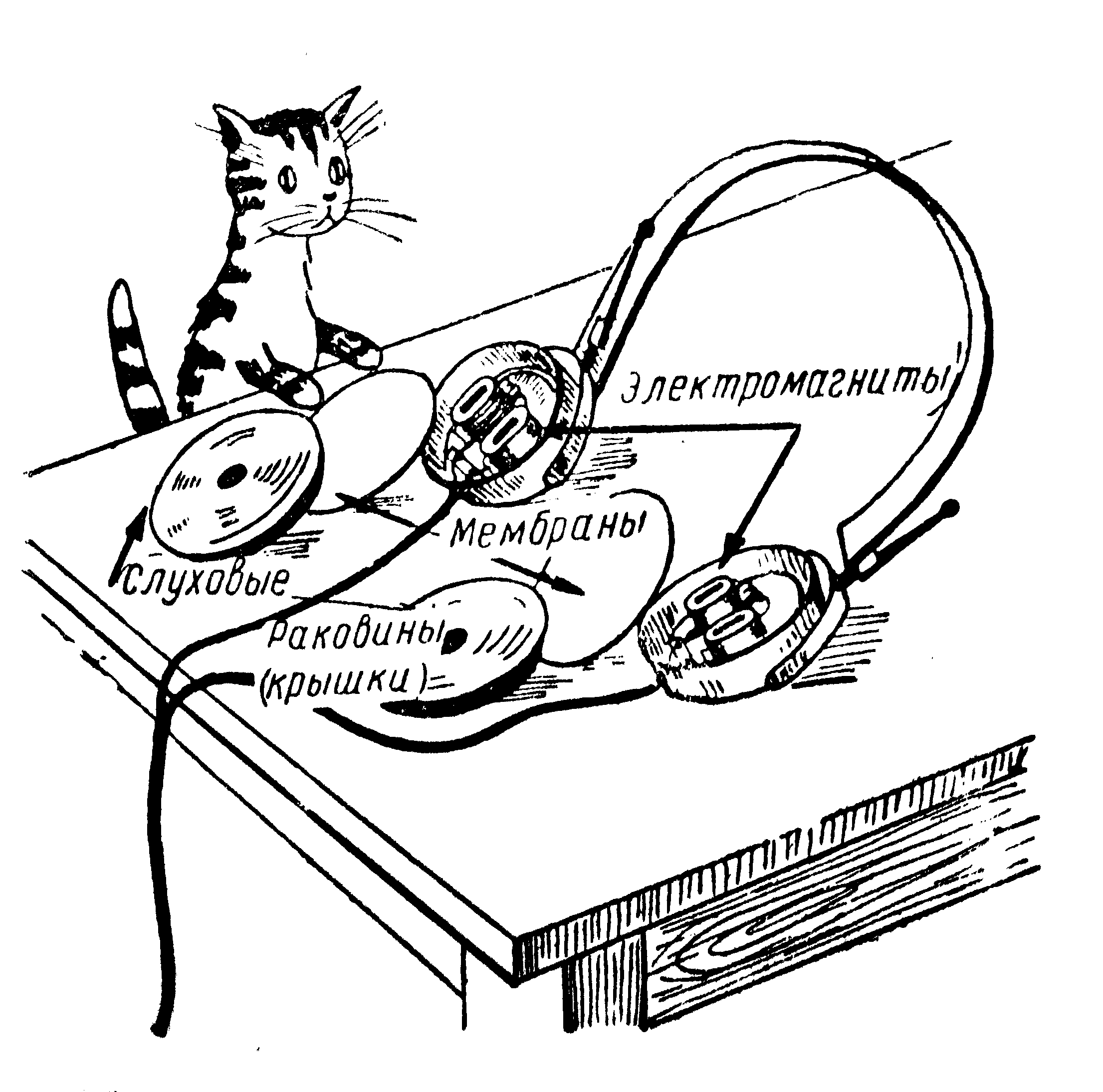 Будем развивать полезные навыки: пилить, паять, колотить. Также вы
- узнаете, что закон Ома не работает;- научитесь рисовать транзисторы;
- запомните много странных словСпециальные познания не требуются. Важны аккуратность, пунктуальность, ответственность.Будем делать мигалки, пищалки и др. (а кто будет хорошо работать – то микроконтроллеры, ардуины, приёмники, музыкальные инструменты и прочее).Также планируется посещение музеев инженерной направленности.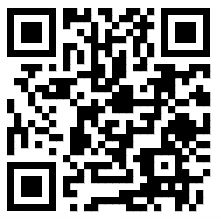 Не поленитесь полистать нашу группу в ВК – там есть заметки о наших поделках и проектах, ссылки на электронные конспекты – и довольно много фотографий ваших предшественников!https://vk.com/el_pthsИнструктор: Родион Горковенкоhttps://vk.com/rodion_gork (вопросы можно)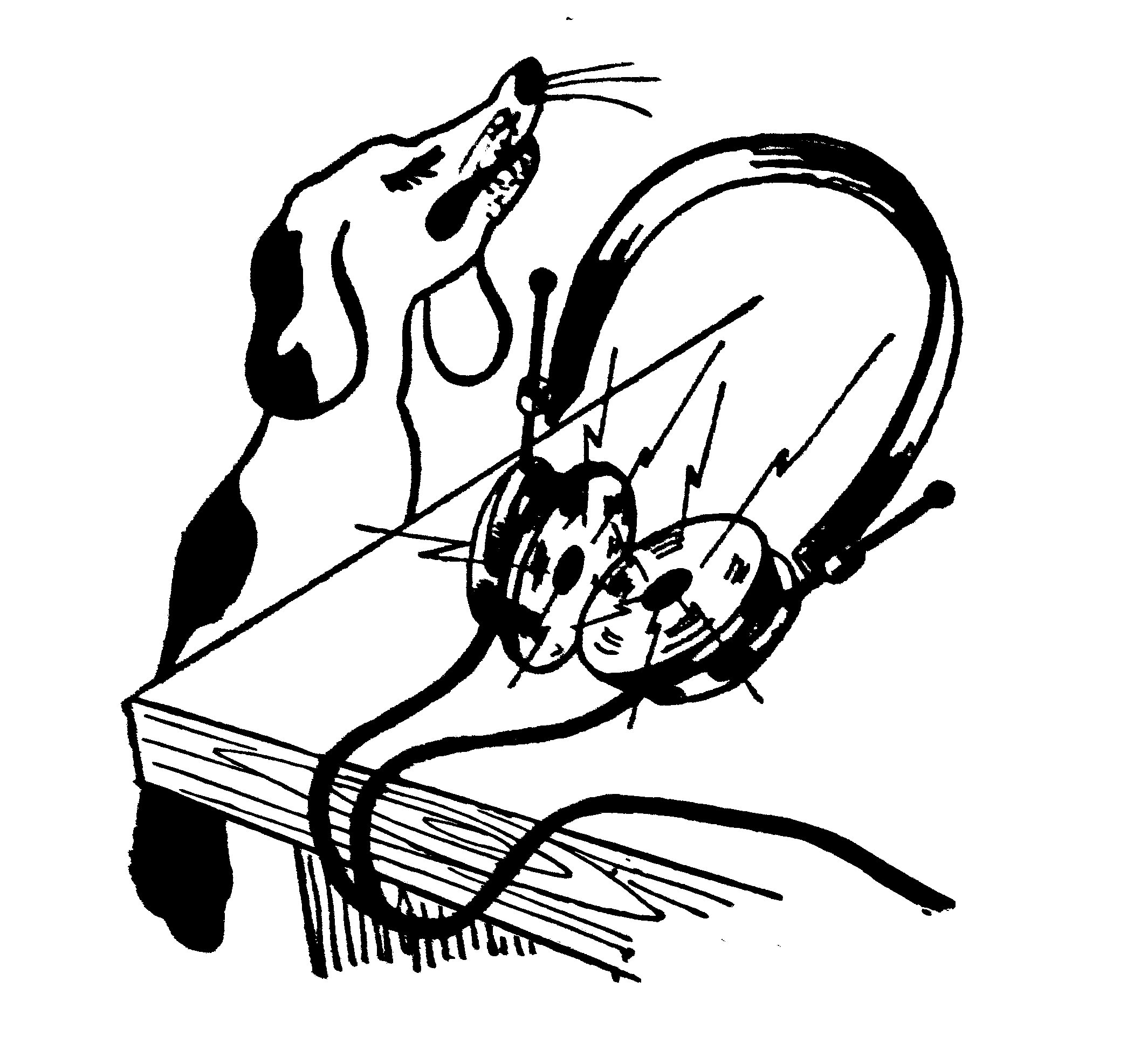 “Радиолюбительство является мощным средством политехнического обучения. Оно требует знания физики, электротехники, математики, прививает любовь к ремёслам, дает практические навыки в обращении с инструментами…воспитывает настойчивость, изобретательность, умение преодолевать трудности.”
(с) классик